raspisuje  N A T J E Č A Jza upis na poslijediplomski sveučilišni studij Prehrambena tehnologija i nutricionizamiz područja Biotehničkih znanosti, znanstvenih polja prehrambene tehnologije i nutricionizmau akademskoj godini 2018./2019. I.Poslijediplomski sveučilišni studij traje šest semestra (tri godine) tijekom kojih se stječe 180 ECTS bodova. Ispunjenjem svih propisanih uvjeta i javnom obranom doktorske disertacije stječe se akademski stupanj doktor znanosti (dr. sc.), kako slijedi:smjer Prehrambena tehnologija: doktor znanosti iz znanstvenog područja Biotehničkih znanosti, znanstvenog polja prehrambena tehnologijasmjer Nutricionizam: doktor znanosti iz znanstvenog područja Biotehničkih znanosti, znanstvenog polja nutricionizam.II.Uvjeti za upis na poslijediplomski sveučilišni studijStudij mogu upisati:pristupnici koji su završili sveučilišni dodiplomski, odnosno diplomski sveučilišni studij iz polja prehrambene tehnologije, biotehnologije ili nutricionizma pristupnici koji su završili poslijediplomski specijalistički studij iz odgovarajućeg znanstvenog poljapristupnici s magisterijem znanosti iz područja studijapristupnici koji su završili srodne dodiplomske ili diplomske sveučilišne studije (npr. farmaciju, kemijsko-tehnološko inženjerstvo, agronomiju, biologiju, kemiju i sl.) u Republici Hrvatskoj ili inozemstvu mogu upisati studij uz polaganje razlikovnih predmeta koje utvrđuje Fakultetsko vijeće na prijedlog Povjerenstva za stjecanje doktorata znanosti.Pravo upisa imaju osobe koje su završile dodiplomski ili diplomski sveučilišni studij u odgovarajućem znanstvenom polju s najnižom prosječnom ocjenom 3,5, odnosno ekvivalentnom ocjenom iz drugih sustava ocjenjivanja za strane studente. Iznimno pravo upisa imaju osobe čija je prosječna ocjena dodiplomskog ili diplomskog sveučilišnog studija ispod 3,5 pod uvjetom da imaju preporuke dva sveučilišna profesora visokog učilišta na kojem su diplomirali.III.Školarina poslijediplomskog sveučilišnog studija i troškovi upisa: školarina poslijediplomskog sveučilišnog studija iznosi ukupno 60.000,00 kuna (I. godina studija 20.000,00 kuna, II. godina studija 20.000,00 kuna te III. godina studija 20.000,00 kuna).školarina se uplaćuje prije upisa u svaku godinu studija na IBAN Fakulteta broj: HR17 2500 0091 1020 1714 2 otvoren kod Addiko Bank d.d. nakon izvršene uplate pristupnici prilažu potvrdu o plaćanju (neovisno o izvoru financiranja školarine). prilikom upisa na poslijediplomski sveučilišni studij pristupnici su dužni platiti troškove upisa u iznosu od 380,00 kuna (troškovi prijave, upisa i upisnih materijala, trošak studentske iskaznice i naknada za projekte Studentskog zbora). IV.Broj slobodnih mjesta: 20  Kriterij odabira pristupnika: bodovanje prosjeka ocjena na dodiplomskom ili diplomskom sveučilišnom studiju (prosjek ocjena je broj bodova)motivacija za znanstveno-istraživački rad.V.Prijave na natječaj podnose se na obrascu za prijavu (Obrazac DR_Prijava), koji je dostupan na mrežnim stranicama Fakulteta (www.ptfos.unios.hr)Uz Prijavu na natječaj pristupnici su obvezni priložiti sljedeću dokumentaciju:Presliku diplome o završenom sveučilišnom studiju Presliku rodnog lista, domovnice ili drugi dokaz o državljanstvu (za strane studente)Jednu fotografiju (4x6 cm) Preporuke sveučilišnih profesora (ako je prosjek niži od 3,5)Životopis pristupnika (https://europass.cedefop.europa.eu/editors/hr/cv/compose) Ovjereni prijepis ocjena ili presliku Dopunske isprava o studijuMotivacijsko pismo (Obrazac DR_Motivacijsko dostupan na mrežnim stranicama Fakulteta www.ptfos.unios.hr)Izjavu o izvoru financiranja školarine (Obrazac DR_Izjava dostupan na mrežnim stranicama Fakulteta  (www.ptfos.unios.hr)Pristupnici koji su završili studij u inozemstvu obvezni su pokrenuti postupak akademskog priznavanja inozemne visokoškolske kvalifikacije, u svrhu nastavka obrazovanja u Republici Hrvatskoj, te prijavi priložiti  odluku o akademskom priznavanju ili dokaz o pokrenutom postupku akademskog priznavanja inozemne visokoškolske kvalifikacije. Postupak se pokreće pri Uredu za akademsko priznavanje Sveučilišta u Osijeku, a detaljnije informacije nalaze se na mrežnoj stranici Sveučilišta u Osijeku http://www.unios.hr/kvaliteta/djelatnosti/akademsko-priznavanjeNa natječaj se mogu javiti osobe oba spola.	VI.Prijave za upis podnose se na adresu: Prehrambeno-tehnološki fakultet Osijek, Franje Kuhača 20, 31000 Osijek. Natječaj je otvoren 30 dana računajući od dana objave Natječaja. VII.Dodatne obavijesti zainteresirani mogu dobiti osobno u Studentskoj referadi na adresi Franje Kuhača 18, Osijek, putem telefona 031/224-331 ili na web stranici Fakulteta www.ptfos.unios.hr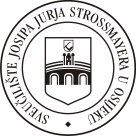 Sveučilište JOSIPA JURJA Strossmayera u OsijekuPrehrambeno-tehnološki fakultet Osijek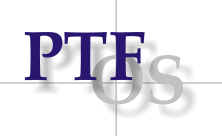 